LES DECIMAUX ENTRAINEMENT 3Ecris les nombres en chiffres. Aide-toi du tableau de la leçon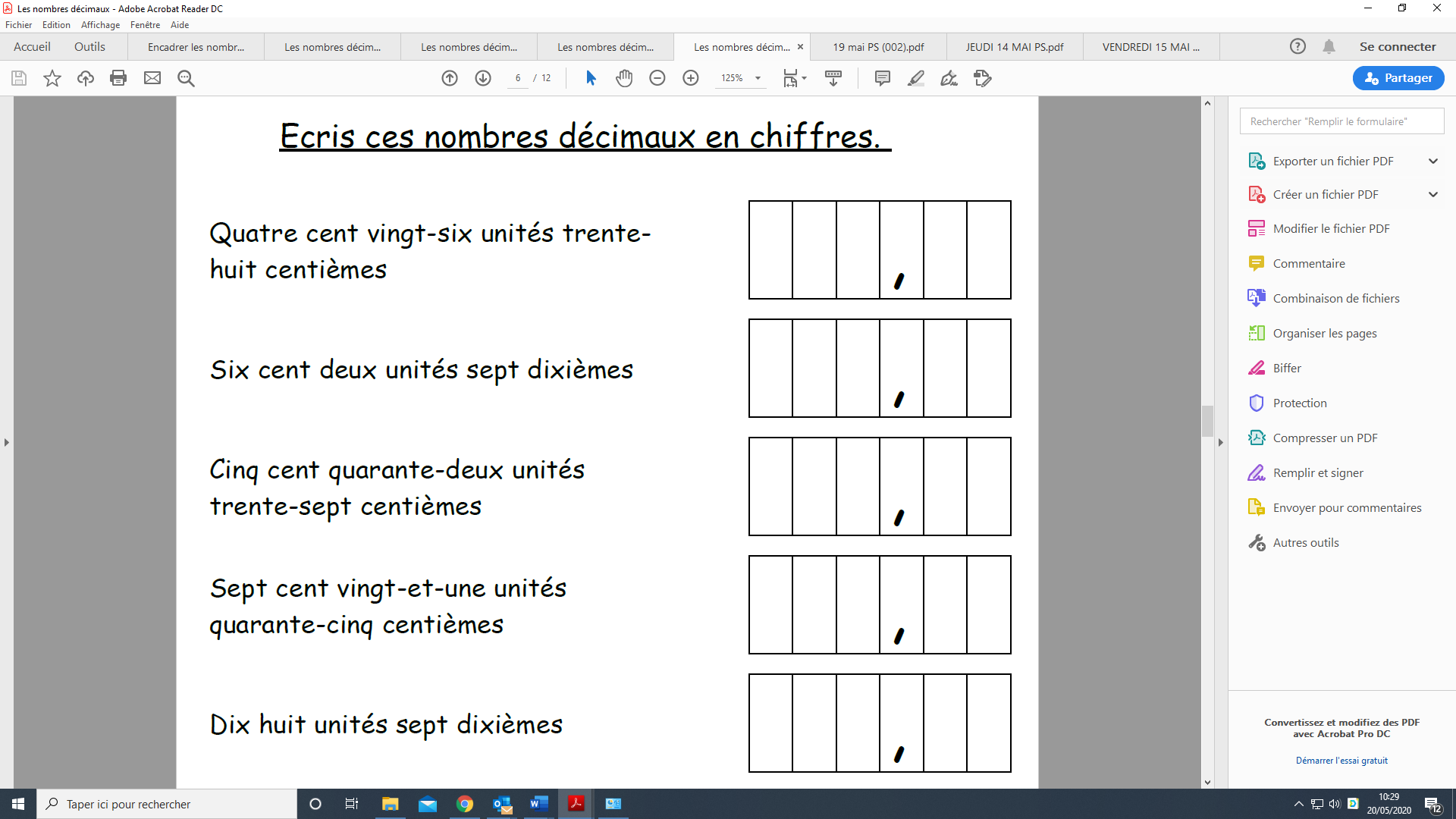 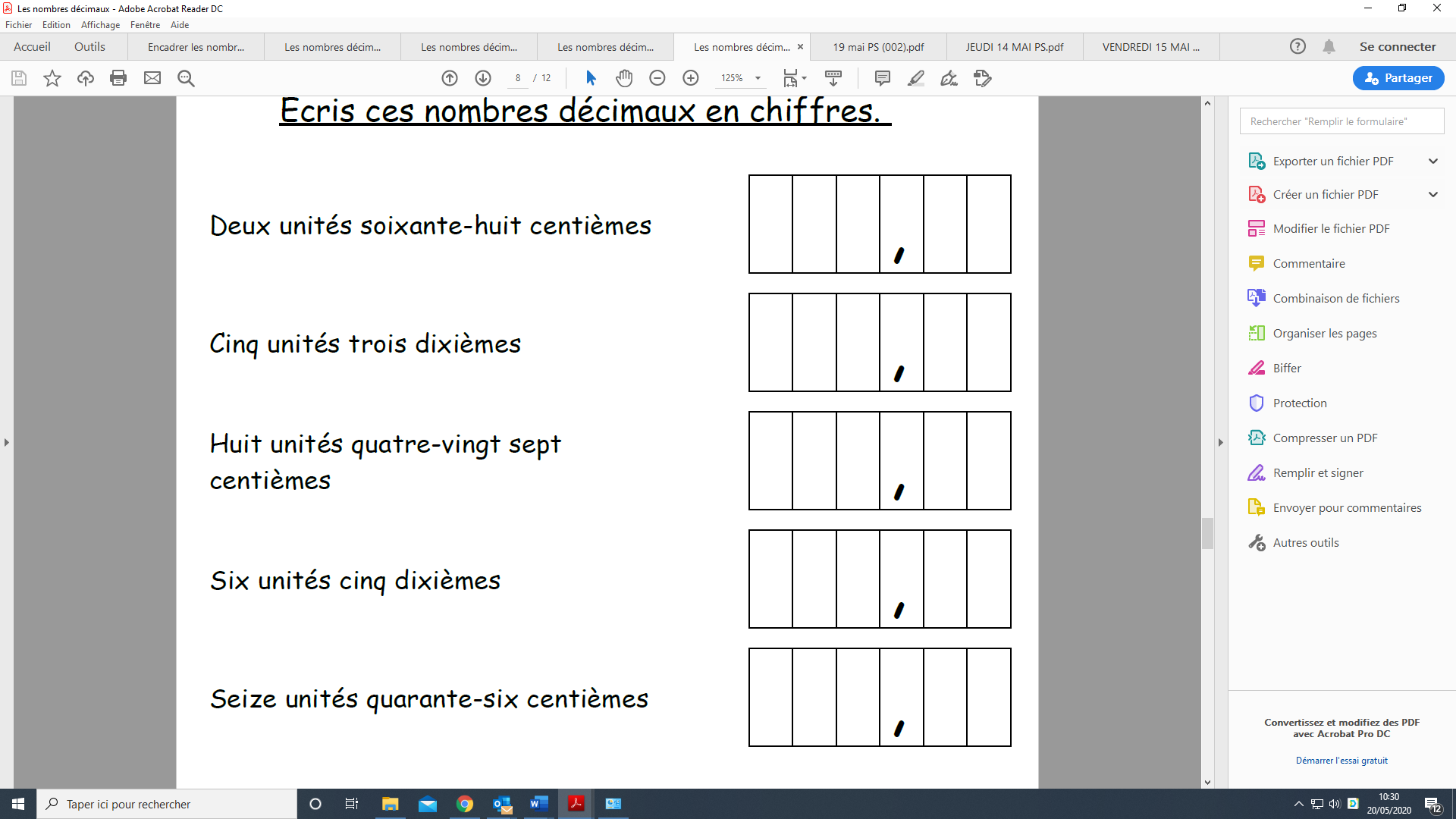 Entraîne-toi à lire oralement ces nombres en utilisant les mots « unités », « dixièmes » et « centièmes ».             6,02               69,54              71,9             1,37             78,07Se repérer sur une droite graduée aux centièmes (deux chiffres après la virgule)Souviens-toi         1 = 1,0 = 1,00        1,3 = 1,30           2 = 2,0 = 2,00         2,1 = 2,10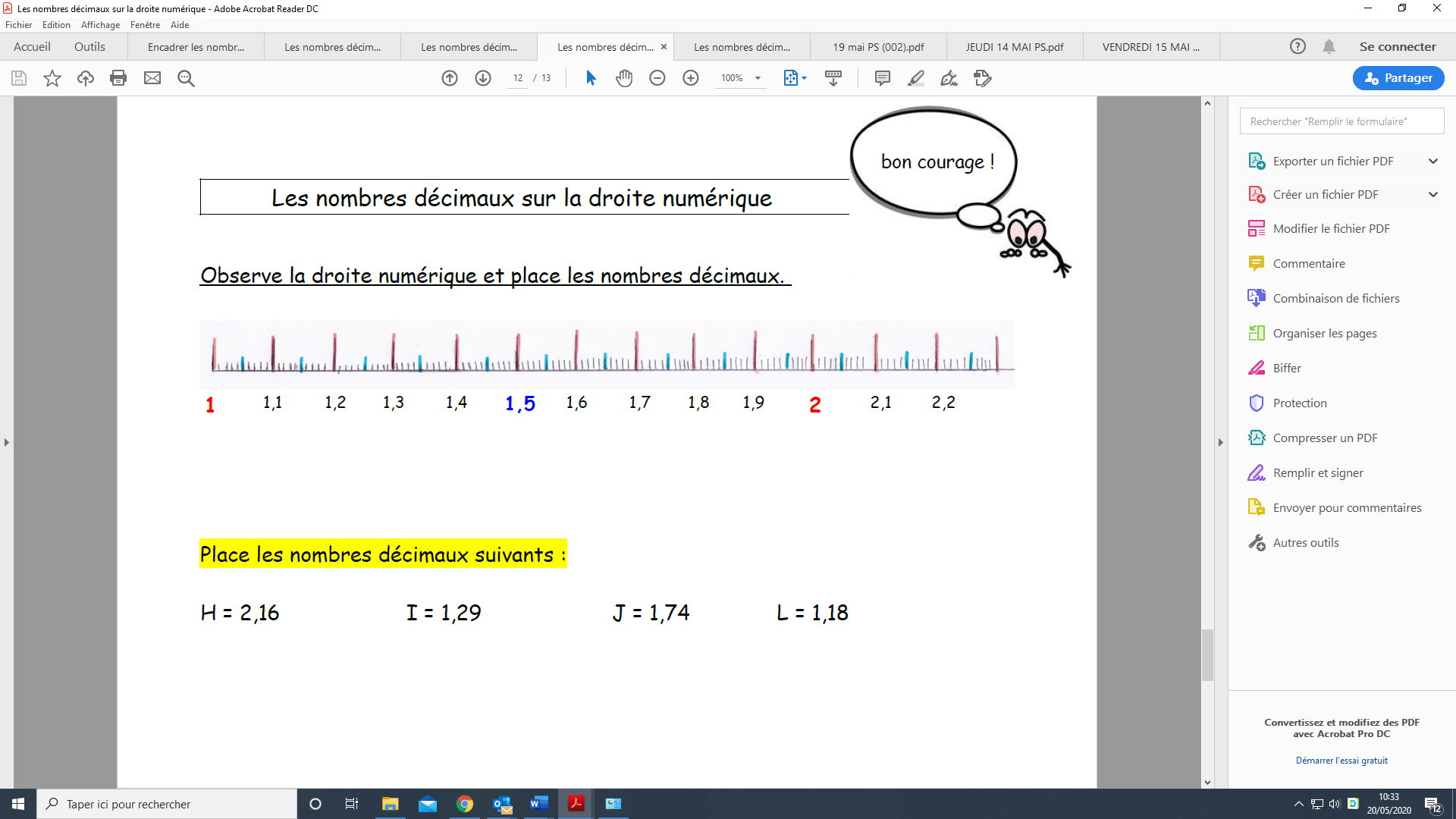 Observe la droite et donne le nombre correspondant à chaque lettre :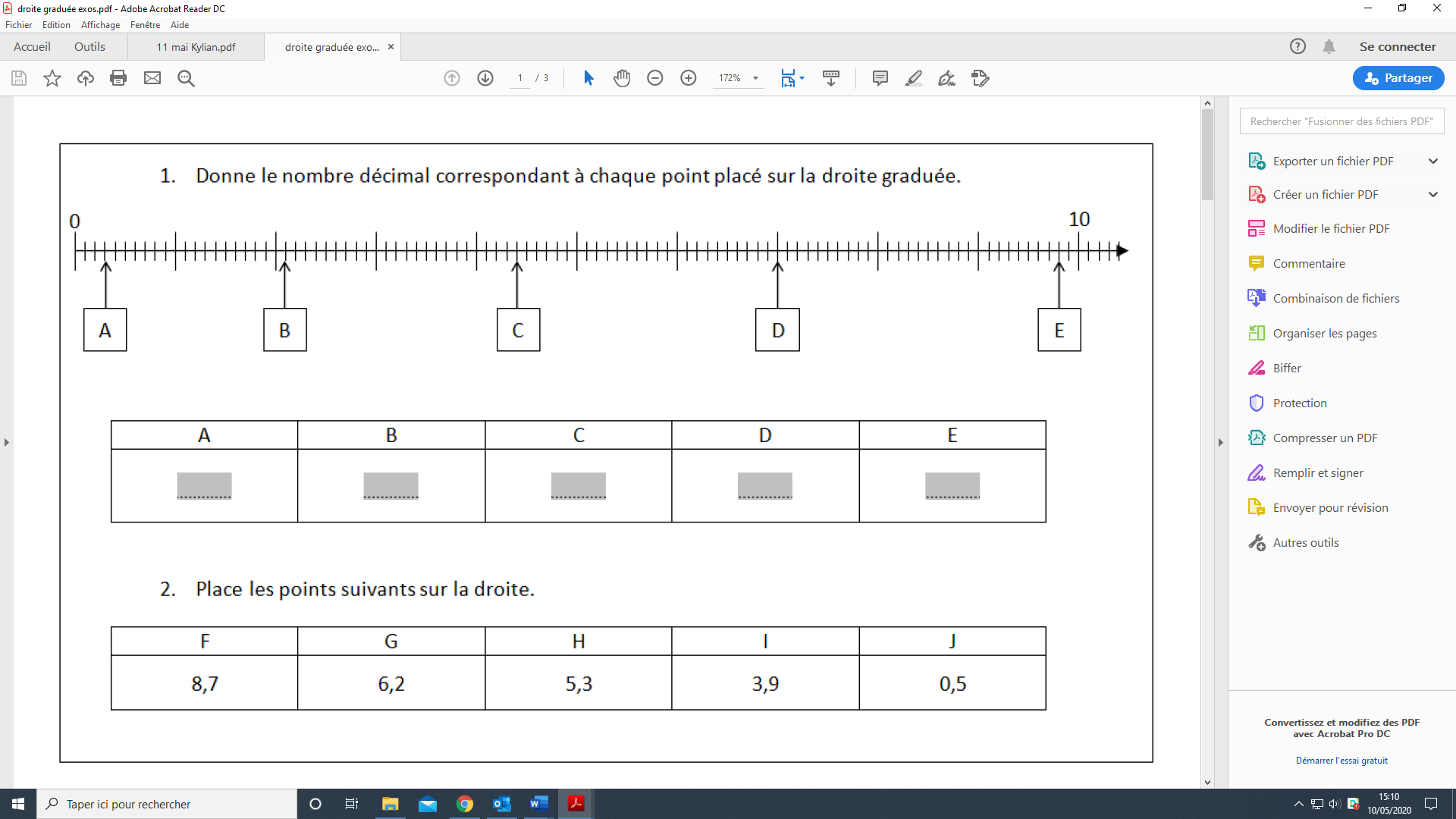 Place les nombres décimaux suivants :E = 1,11			F = 1,65 		G = 2,26		Encadre les nombres avec des nombres entiers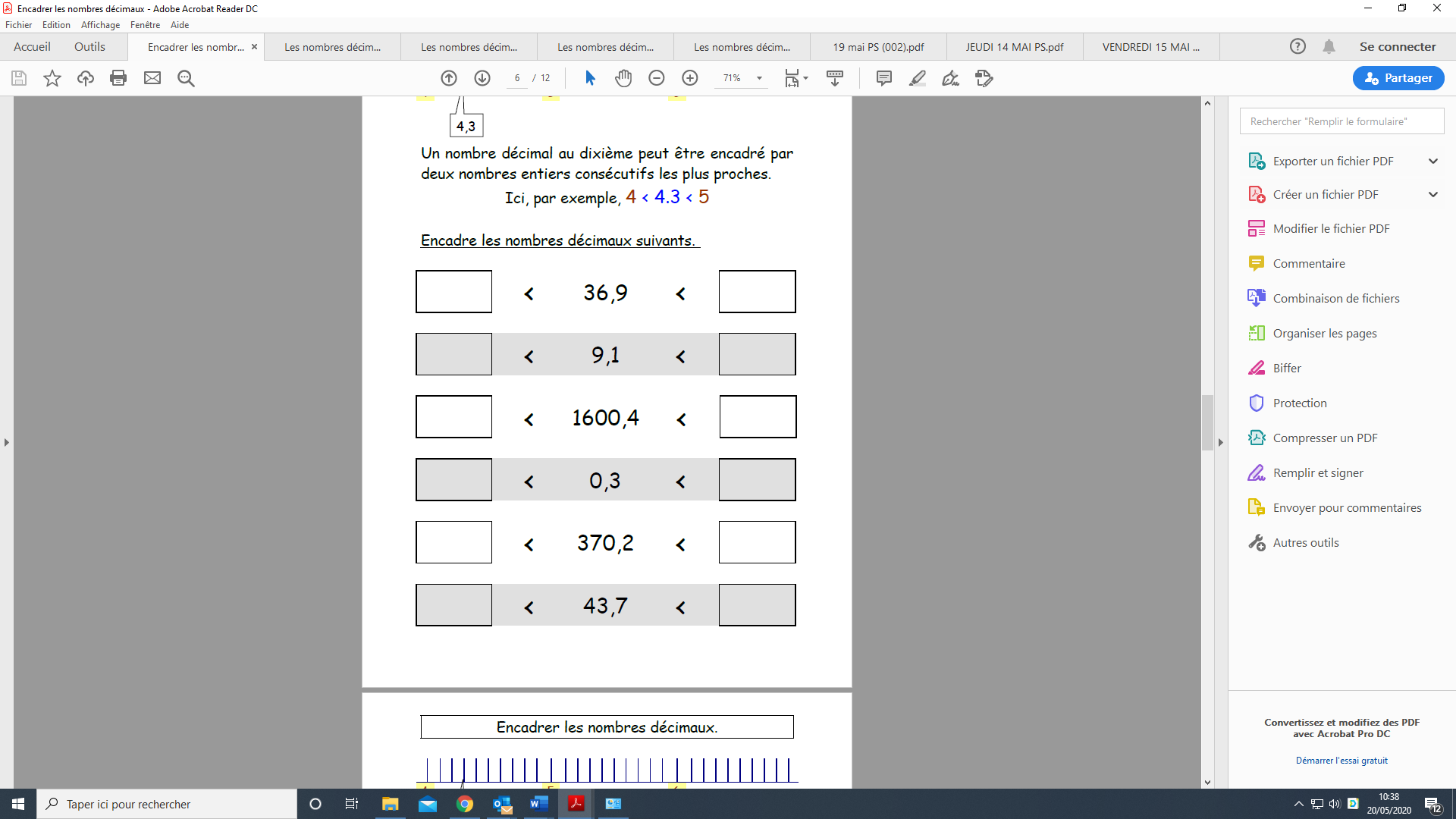 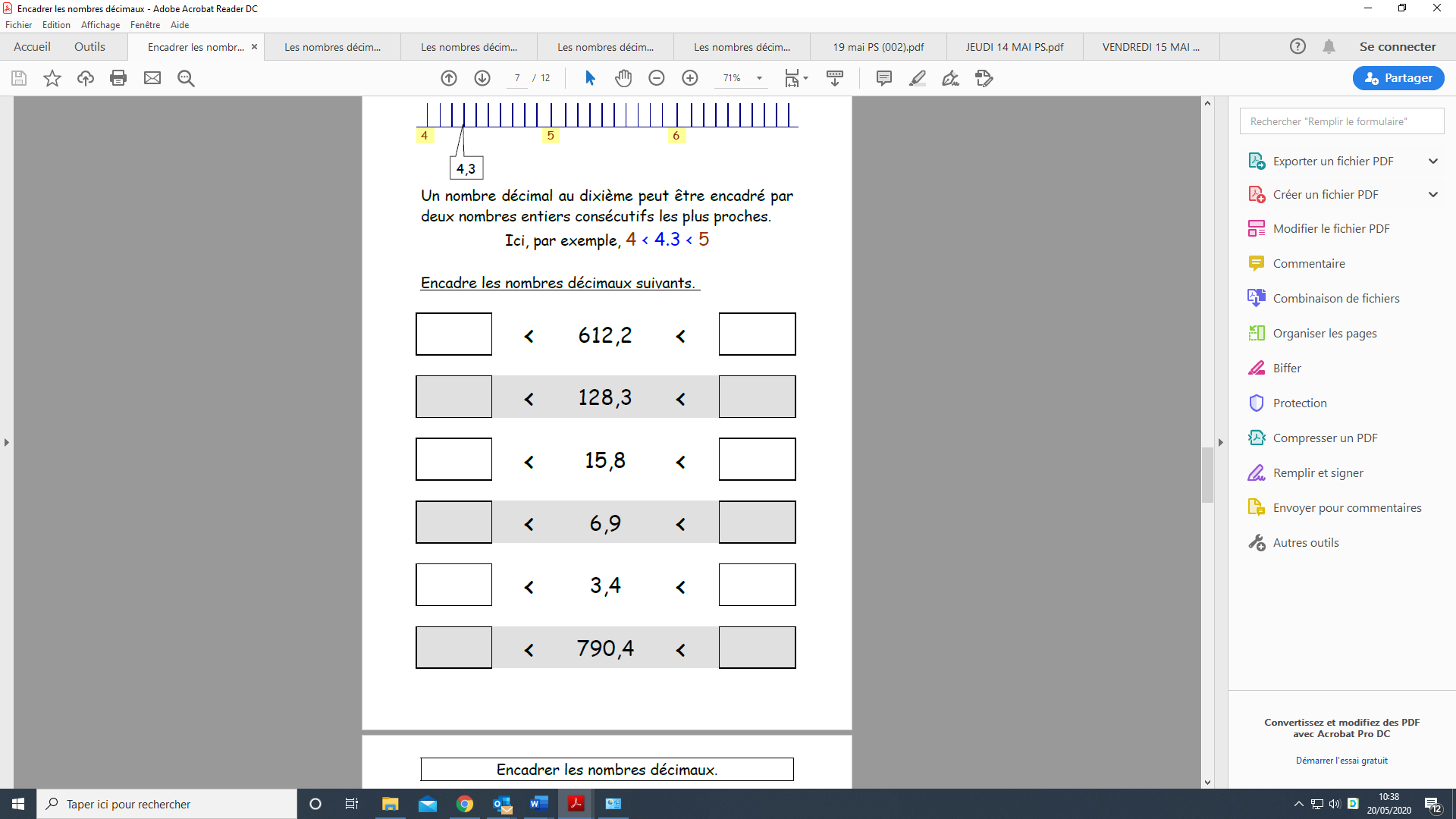 